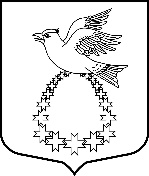 АДМИНИСТРАЦИЯ  муниципального образования«Вистинское сельское поселение» муниципального образования   «Кингисеппский муниципальный  район»  Ленинградской области   ПОСТАНОВЛЕНИЕ   11.04.2023 г. № 30Об утверждении схемы размещениянестационарных торговых объектов, расположенных на земельных участках,в зданиях, строениях и сооружениях, находящихся в государственной и муниципальной собственности на территорииМО «Вистинское сельское поселение»     В соответствии с  Федеральным  законом от 28.12.2009   г. № 381 «Об основах государственного  регулирования торговой деятельности в Российской Федерации»,  Федерального закона от 06.10.2003 г. № 131-ФЗ « Об общих принципах организации местного самоуправления в Российской Федерации», Земельного кодекса Российской Федерации,    приказом Комитета по развитию малого, среднего бизнеса и потребительского рынка Ленинградской области от 03.10.2022  года № 25-п «О порядке разработки и утверждения схем размещения нестационарных торговых объектов на территории муниципального  образования Вистинское сельское поселение  Ленинградской области»,    постановляет:Утвердить Схему размещения нестационарных торговых объектов, расположенных на земельных участках, в зданиях, строениях и сооружениях, находящихся в государственной и муниципальной собственности на территории МО «Вистинское сельское поселение» (приложение).Постановление  от 22.11.2021 года № 194 «Об утверждении схемы размещениянестационарных торговых объектов, расположенных на земельных участках, в зданиях, строениях и сооружениях, находящихся в государственной и муниципальной собственности на территории МО «Вистинское сельское поселение» считать утратившим силу.     3. Настоящее постановление опубликовать в средствах  массовой информации  и разместить на официальном сайте МО «Вистинское сельское поселение».     4. Контроль за выполнение данного постановления  возложить на заместителя главы администрации Бердюгину Е.В.Глава администрации                                                                                                И.Н. Сажина